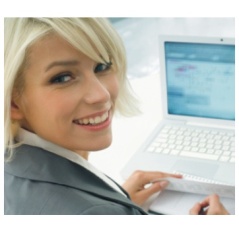 КУРС «ДЕЛОПРОИЗВОДСТВО НА ПК» Продолжительность обучения: __ занятий по ___ академических часа.Стоимость курса: ___ руб. Курс делопроизводства на ПК нацелен на организацию делопроизводства в фирме, в организации и в предприятие. Специалисты делопроизводитель на ПК нужны во всех фирмах, организациях и предприятиях. Во время обучения на курсе вы овладение основными навыками формирования текстовых документов в приложение MS Word,  документированию информации на компьютере и потребности в приобретении знаний.На курсе вы научитесь:Оформлению основных реквизитов документов в соответствии Госта.Формированию:организационно-распорядительной документации;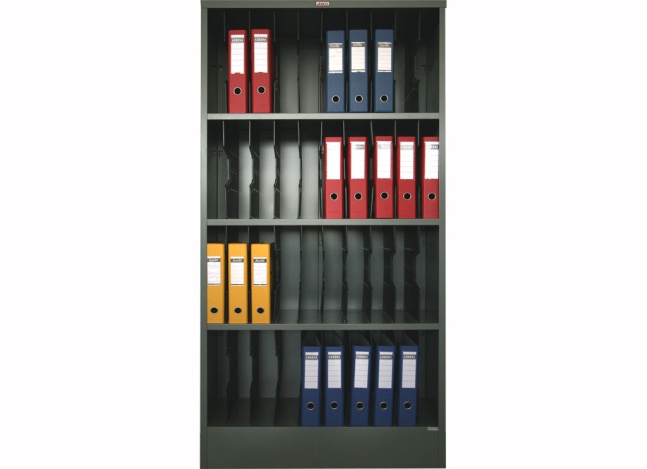 информационно-справочной документации; документов по снабжению и сбыту унифицированных форм;деловых  писем;номенклатуры дел структурного подразделения и организации; журналов  регистрации входящих, исходящих и внутренних документов;акта уничтожения документов, срок хранения которых истек.Систематизации дел: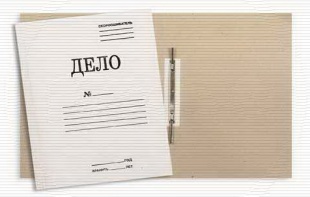 подшивка документов в дело;обложка дела;внутренняя опись дела.Квалифицированные преподаватели, ведущие курс делопроизводства на ПК, дадут вам рекомендации по грамотной организации работы с документами.По окончании обучения Вы получите официальное свидетельство об окончании обучения курса, которое подтверждает уровень знаний.